Publicado en Extremadura el 15/05/2018 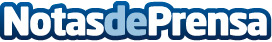 AFEX muestra su apoyo a la iniciativa 'Tren Digno ¡Ya!'La Asociación de Franquiciadores de Extremadura muestra su apoyo a la iniciativa de Tren Digno ¡Ya! llevada a cabo por la plataforma Extremadura en Red en su proyecto ferroviario del Corredor Sudoeste Ibérico. La Asociación de Franquiciadores de Extremadura advierte que la mala comunicación de la región atrasa su crecimiento empresarial y económicoDatos de contacto:Vanessa Cava927 233 244Nota de prensa publicada en: https://www.notasdeprensa.es/afex-muestra-su-apoyo-a-la-iniciativa-tren_1 Categorias: Franquicias Viaje Extremadura Turismo Logística http://www.notasdeprensa.es